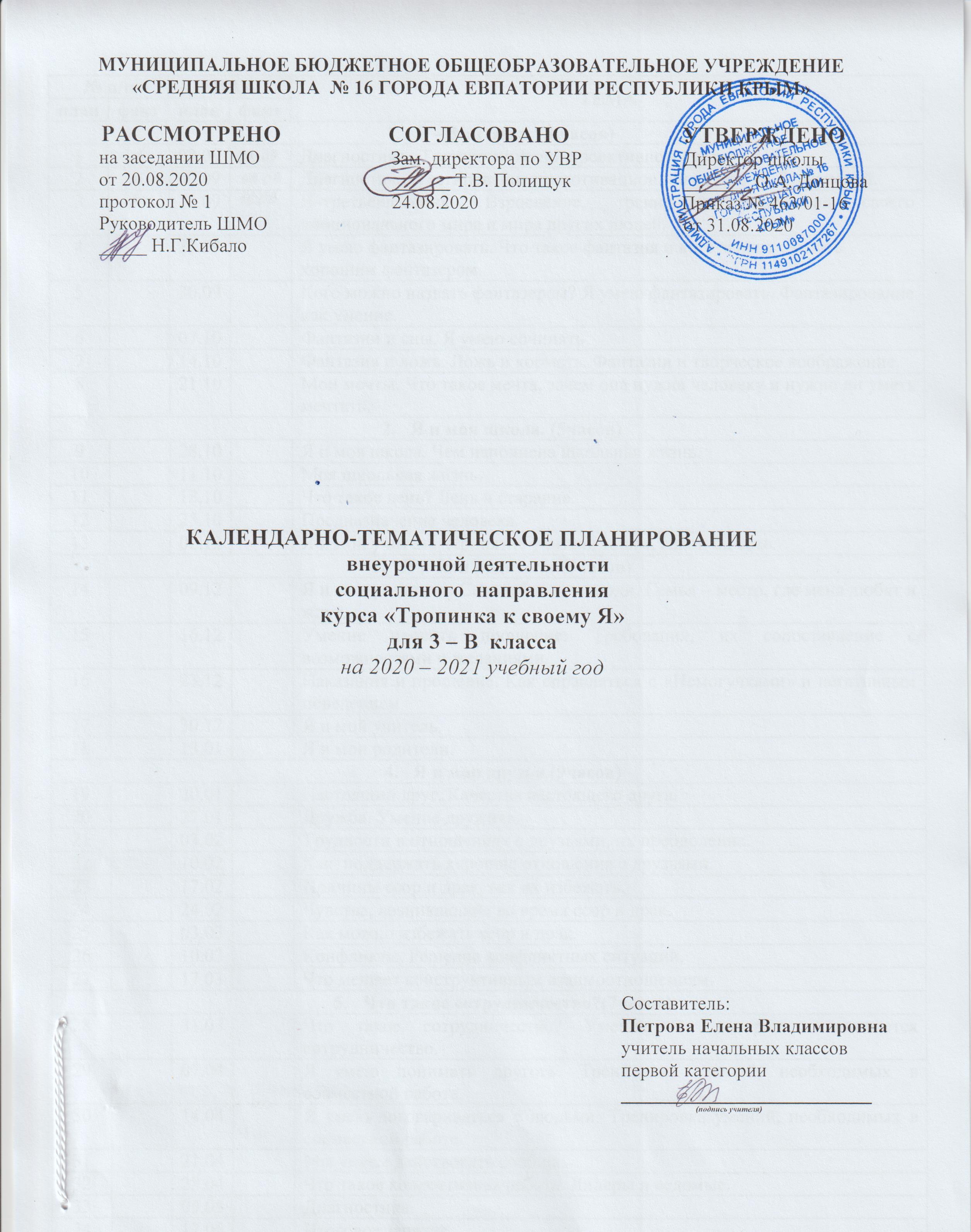 № п/п№ п/пДАТАДАТАТЕМАпланфактпланфактТЕМАЯ – фантазер. (8 часов)Я – фантазер. (8 часов)Я – фантазер. (8 часов)Я – фантазер. (8 часов)Я – фантазер. (8 часов)102.09Диагностика.  Тестирование по  проективному тесту «ДДЧ».209.09Диагностика. Тестирование по мотивационной анкете Н. Лускановой.316.09Я–третьеклассник. Взросление, тренировка понимания своего эмоционального мира и мира других людей.423.09Я умею фантазировать. Что такое фантазия и кого можно считать хорошим фантазером.530.09Кого можно назвать фантазером? Я умею фантазировать. Фантазирование как умение.607.10Фантазии и сны. Я умею сочинять714.10Фантазия и ложь. Ложь и корысть. Фантазии и творческое воображение.821.10Мои мечты. Что такое мечта, зачем она нужна человеку и нужно ли уметь мечтать.Я и моя школа. (5часов)Я и моя школа. (5часов)Я и моя школа. (5часов)Я и моя школа. (5часов)Я и моя школа. (5часов)928.10Я и моя школа. Чем наполнена школьная жизнь.1011.10Моя школьная жизнь.1118.10Что такое лень? Лень и старание.1225.10Предназначение человека. 1302.12Я и мой учитель. Принятие учителя таким, какой он есть.Я и мои родители.(5часов)Я и мои родители.(5часов)Я и мои родители.(5часов)Я и мои родители.(5часов)Я и мои родители.(5часов)1409.12Я и мои родители. Самые близкие люди. Семья – место, где меня любят и ждут.1516.12Умение просить прощение. Требования, их сопоставление с возможностями и желаниями.1623.12Наказания и прощение. Как справляться с «Немогучками» и негативным поведением1730.12Я и мой учитель.1813.01Я и мои родители. Я и мои друзья.(9часов)Я и мои друзья.(9часов)Я и мои друзья.(9часов)Я и мои друзья.(9часов)Я и мои друзья.(9часов)1920.01Настоящий друг. Качества настоящего друга. 2027.01Дружба. Умение дружить. 2103.02Трудности в отношениях с друзьями, их преодоление.2210.02Как  поддержать хорошие отношения с друзьями.2317.02Причины ссор и драк, как их избежать. 2424.02Чувства, возникающие во время ссор и драк.2503.03Как можно избежать ссор и драк.2610.03Конфликты. Решение конфликтных ситуаций.2717.03Что мешает конструктивным взаимоотношениям.Что такое сотрудничество?(7часов)Что такое сотрудничество?(7часов)Что такое сотрудничество?(7часов)Что такое сотрудничество?(7часов)Что такое сотрудничество?(7часов)2831.03Что такое сотрудничество? Умения, из которых складывается сотрудничество.2907.04Я умею понимать другого. Тренировка умений, необходимых в совместной работе.3014.04Я умею договариваться с людьми. Тренировка умений, необходимых в совместной работе.3121.04Мы умеем действовать сообща.3228.04Что такое коллективная работа. Лидеры и ведомые.3305.05Диагностика.3412.05Итоговое занятие.3519.05Обобщение и закрепление изученного материала.